Зианчуринский историко-краеведческий музейИстория   лесхоза2020 годИз истории Зианчуринского лесхоза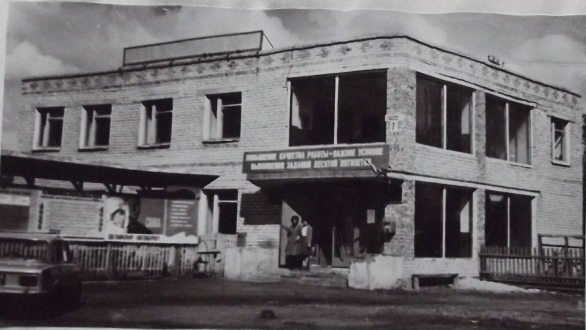 Лес вчера и сегодняВ 1932 году в д. Кугарчи было образовано лесничество, а в 1940 году на его базе – лесхоз. В те годы все хозяйство лесхоза состояло из пяти лошадей с упряжью и трехкомнатной избы – конторы. Строительство мастерских, жилых и служебных домов начали только с конца сороковых годов.Первые лесокультурные работы в районе начались в 1936 году. Лесничий Ф. Кадыров организовал тогда в урочище «Канчук» около деревни Байдавлетово и Серегулово посадку молодых сосенок.В 1940 году после окончания техникума в лесхоз прибыл Н. А. Кудашев. Вскоре он стал старшим лесничим и сразу взялся за дело, составил проект лесохозяйственных и лесокультурных работ. Но, к сожалению, осуществить его ему не пришлось. В первые же дни войны его забрали на фронт, где вскоре он и погиб. И все заботы легли на хрупкие плечи лесничего Ольги Михайловны Гостеневой. Она была родом из Воронежской области и очень боевая женщина: отлично ездила верхом, непременно со своей полевой сумкой, и неплохо справлялась со своими обязанностями. Нередко, собрав всю лесную охрану, производила посадки леса, строго придерживаясь проекта Кудашева. Сейчас живут деревья, посаженные их заботливыми руками в Асташе, на Глинских сыртах, возле деревни Ургинка, в урочище Мустайка около Баш. Самазы и другие.В 1943 году директором лесхоза стал С.Н. Василевский, в 45-ом с фронта прибыл Б.А. Охримовский и был назначен старшим лесничим. Оба они были образованными и очень обаятельными людьми. С их приходом в лесном хозяйстве началось внедрение особой культуры. Они учили лесную охрану правилам лесопользования и лесовостановления, вели агитмассовую работу среди населения. А. Охримовский даже писал стихи, которые публиковались в районной газете. Он в основном и продолжил осуществление проекта Кудашева  и более того, развил его дальше, уделяя большое внимание подготовке лесосечного фонда. В те давние годы лесная охрана гордилась своей профессией, высоко несла звание «Гослесохраны». На первом месте тогда была охрана леса и его восстановление, и к этому все относились очень добросовестно. Первые представители Гослесохраны 1930 – 1940 годов – это лесничие и объездчики А. Маликов, Н. Ерофеев, В. Султанов, В. Бикжанов, С. Шарипов, И. Анохин, В. Науменко, Ш. Зианбердин, И. Харитонов, В. Атанов и другие. Они сделали очень многое для развития лесничества.В марте 1956 года директором Лесхоза был назначен Г. Галиуллин из Давлеканово. Весной 1957 года в лесхоз стала поступать техника: колесный трактор “Владимировец”, “ГАЗ-51”, “Корчеватель С-100”, лесопосадочные машины с прицепами. После пяти лет работы Лесхоз переименовали в Мехлесхоз. Кто непосредственно участвовал в обустройстве Лесхоза? 2 мая 1957 года машина с М. Салиховым, Л. Салиховым, А. Туймакаевым, Д. Каримовым отправилась на место будущего поселка Лесхоза. Подняли первый дом. Он еще не был обмазан, а 10 мая в него переехал Г. Галиуллин,  руководитель строительством поселка, материалы привезли из Кугарчей. Люди были из разных мест. Ишмухаметов из Сазалов, Сабитов из Бурангулово, Лукъянов и Абрамов из Акберды. К. Михиенко, Н. Афанасьев, В. Тимофеев, с начала и до конца участвовали в строительстве Лесхоза. За первое сухое лето построили восемь квартир, контору, склад, мастерскую и пилораму. Дома крыли осокорем, шифера тогда не было. Кирпичи были самодельные. В зиму 1957 года мехлесхоз имел свою пилораму, деревообрабатывающие станки, парник, провели электричество и начали выпускать сани, кошевые колеса, даданы, деревянные лопаты, штакетник. Стали закладывать сад, сажали яблоню, смородину, крыжовник. Надо отметить в этом большую заслугу Р. Каримова и Ф. Байчурина. Печи в домах складывал Л. Фазлиев. В его трудовой книжке одна запись за 40 лет.Долгие годы в лесхозе добросовестно трудились  Р. Каримов, В. Тимофеев, Х. Бажанов, Б. Малобаев. Роскошью была одна баня на берегу р. Большой Ик и один колодец на 8 семей.  Первыми директорами Лесхоза работали  Г. Галиуллин, А. Спирин, Х. Якупов, А. Аверьянов, Т. Пудова, главными лесничими, П. Платонов, Дойников, К. Кутырев, Мурсалимов, М. Никитин, В. Кинзябулатов, И. Нигматуллин, Л. Богданов, П. Сазонов,  Н. Попов. Лесниками хорошо трудились из с. Исянгулова В. Тимофеев, из Янги-Юла Л. Фазлиев, Н. Михиенко, Р. Биккулов, Иван Иванович Баскаков из Касмарского лесничества. Если кто знает Асташские сосновые лесопосадки – так это его заслуга. Хорошим руководителем считался Закария Яхиевич Кульмухаметов – лесничий Баишевского лесничества. Бухгалтера Анна Тимофеевна Полякова из этого же  лесничества, Мадхия Кулуева из Карагайтугайского лесничества тоже были лучшими по своей профессии.Ветеран мехлесхоза Тамара Петровна Пудовкина трудилась здесь с 1966 года. Тогда посадки саженцев производились вручную, при помощи так называемой «меча Колесова». В последующие годы эта работа механизировалась. А о том, насколько выросли масштабы производства, можно судить хотя бы вот по такой цифре: план производства товаров народного потребления увеличился за это время в 12 раз, с 50 тысяч до 640 тысяч рублей в 1990 году. Понятно, что это происходило с увеличением производительности труда, вводом в действие новых цехов и оборудования. Сама Тамара Петровна работала в мехлесхозе почти четверть века, окончила в свое время Бирскую торгово-кооперативную школу. Работала с пятым по счету директором. В 60-ые годы условия труда и быта в лесхозе стали улучшаться. Планы по выпуску товарной продукции из древесины увеличились во много раз. Из трех-пяти осокоревых досок сколачивали кормушки для скота, из них сбивали домики для животноводов и все это продавали колхозам и хозяйствам из Оренбургской области и Казахстана. Для более глубокой переработки древесины нужен был сувенирный цех. В начале 70-х годов в лесхоз прибыл художник-конструктор Александр Демьянов. По его проекту и при личном участии построили сувенирный цех, установили станки, приобрели и изготовили сами же рабочие инструменты, оборудование и вскоре по его же чертежам и образцам стали изготавливать сувениры и предметы домашней утвари. Дело в лесхозе пошло на лад. Сувенирный цех предназначался для переработки продуктов лесохозяйственной деятельности лесхоза, превращая их в предметы народного потребления. Одной из сторон деятельности цеха являлось  производство сувениров, которое позволяло  более полно утилизировать древесное сырье и давало  центральному цеху более половины товарной продукции.Отделение имело в своем составе резчиков ложек  шлифовщиц, росписчиц, лакировщиц. Многие из них трудились в мехлесхозе долгое время, накопили большой практический опыт в своей профессии. Они годами накапливали мастерство, приобретали умение, оттачивали и определяли свой  индивидуальный почерк. Здесь проявил свое мастерство Сайфи Шамсутдинович Ягафаров, творчески трудились резчики Б. Абдуллин, С. Валитов, Л. Кузьмин, С. Абдуллин, Ф. Кунаккужин. В шлифовальном отделении хорошо работали В. Алдашова, Г. Дрондина. Их старанием внедрялось в технологию грунтовка ложек. Совместно с мастером росписчицы В. Мухаметова, Т. Ишмухаметова, Р. Рамазанова, А. Уелданова, Х. Валеева вели работу над новыми вариантами росписи. Неплохо трудились и лакировщицы З. Каримова, З. Искандерова, которые завершали процесс изготовления сувенира лакированием и сушкой.Из воспоминаний ветерана лесного хозяйства Л. Кузьмина:– 1943 год. Нам, 14–16-летним мальчишкам, девчонкам и женщинам с ранней весны и до осени (с перерывами на посевную, на сенокос и на уборочную) пришлось рубить и корчевать деревья в устье ручья Казаяк по берегу реки Сурень. Освобождать площадь от леса для будущего огорода. Работа выполнялась вручную.В то время в лесхозе был ОРС (отдел рабочего снабжения), был магазин и столовая. Кондитерские изделия и крупу возили из Уфы, а овощи и картофель выращивали сами. Бригадиром была знаменитая огородница тетя Маша Якунина. Курировал работу начальник ОРСа А. Галлямов. Во время рубки и корчевки леса с нами был лесник, 60-летний Кинзябулатов.Работали с рассвета до заката, без выходных. 6-7 подростков и 8 женщин из с. Кугарчи и д. Богдановка. За работу в счет зарплаты давали 8 кг. муки в месяц, один раз в день кормили в столовой. На вырубленной и очищенной от леса площади на быках и вручную подготовили почву для будущего огорода. Выращивать овощи начали женщины и девчонки весной 1944 года, а мы, мальчишки, перешли на другую работу.Я начал работать конюхом в лесхозе. А мои друзья на разных работах. Посадка леса, сенокос, рубка леса, заготовка мочала, рубка срубов и др. Теперь на этой площади огород Кугарчинской школы. Вот так мы учились практически в нашем “университете”.Жили дружно. Свободно общались на любом языке. 3-хлетним я начал говорить на башкирском, а с 7-ми лет и на татарском языках.Мидхат Асылбаев.Наши университеты1943 год. Нам 14–16-летним мальчишкам, девчонкам и женщинам с ранней весны и до осени (с перерывами на посевную, на сенокос и на уборочную) пришлось рубить и корчевать деревья в устье ручья Казаяк по берегу реки Сурень. Освобождать площадь от леса для будущего огорода. Работа выполнялась вручную.В то время в лесхозе был ОРС (отдел рабочего снабжения), был магазин и столовая. Кондитерские изделия и крупу возили из Уфы, а овощи и картофель выращивали сами. Бригадиром была знаменитая огородница тетя Маша Якунина. Курировал работу начальник ОРСа А. Галлямов. Во время рубки и корчевки леса с нами был лесник, 60-летний Кинзябулатов.Работали с темна и до темна, без выходных. 6-7 подростков и 8 женщин из с. Кугарчи и д. Богдановка. За работу в счет зарплаты давали 8 кг муки в месяц, один раз в день кормили в столовой. На вырубленной и очищенной от леса площади на быках и вручную подготовили почву для будущего огорода. Выращивать овощи начали женщины и девчонки весной 1944 года, а мы, мальчишки, перешли на другую работу.Я начал работать конюхом в лесхозе. А мои друзья на разных работах. Посадка леса, сенокос, рубка леса, заготовка мочала, рубка срубов и др. Теперь на этой площади огород Кугарчинской школы. Вот так мы учились практически в нашем “университете”.Жили дружно. Свободно общались на любом языке. 3-хлетним я начал говорить на башкирском, а с 7-ми лет и на татарском языках.Л. Кузьмин.Главное – это трудЗариповы. Я знакома с ними уже тридцать четыре года. С этой доброй, красивой парой я встретилась, работая в сувенирном цехе, где Виля Габитовна была завскладом и заведовала отделом технического контроля. Её муж – Сабит Загитович – трактористом. В лесхоз они переехали в 1966 году, и по сути стояли у его истоков. Сабит Загитович проработал трактористом до самой пенсии, а Виля Габитовна начинала разнорабочей. Когда открылся сувенирный цех, занималась резьбой по дереву. Я и сегодня помню, как красиво и умело двигался в её руках инструмент и на сувенирах и ложках появлялись удивительные узоры – цветы, листочки. Я в те годы работала выжигальщицей по дереву, и по вечерам мы, молодые и расторопные, сдавая продукцию, пытались незаметно вручить ей брак. Но Виля-апай была как добра, так и требовательна строгая. Она учила нас труду: делайте своё дело так, как сделали бы для своего дома, любила она нас поучать.Зариповы и сегодня всё так же красивы, только седина коснулась их волос. Когда-то осенью 1958 года приехал молодой ясноглазый Сабит в гости к своим родственникам в Тазларово и встретил там кареглазую, стройную, как тополёк, девушку с удивительным именем Виля и влюбился с первого взгляда. И вскоре заслал сватов. Провели мусульманский обряд, прочитал мулла Мисбах-олатай никах, а свадьбу играли уже в декабре.Сабит-агай и сегодня помнит, как в буран увозил свою красавицу жену по бездорожью на санях в д. Ургин. Первая любовь оказалась единственной на всю жизнь, за полвека совместной жизни Виля и Сабит никогда не ссорились, жили в мире и согласии. Наверное, поэтому и воспитали своих троих детей прекрасными людьми. В этом году в декабре у них золотая свадьба. Супруги Зариповы честно и добросовестно работали в системе лесного хозяйства, они оба ветераны труда. Сабит Загитович много лет был депутатом, ездил в Москву. В 1982 году был избран делегатом на XI съезд профсоюза от центрального комитета рабочих лесной, бумажной и деревообрабатывающей промышленности, имеет орден «Знак Почёта», медаль «За доблестный труд». Его фотография всегда висела на доске почёта в объединении лесного хозяйства в г. Стерлитамаке. У Вили Габитовны тоже есть медаль «Ветерана труда» и такая же куча грамот. Сегодня Зариповы на пенсии, живут в красивом уютном доме, в комнатах светло и много цветов, которые с любовью разводит Виля-апай. Есть много экзотических цветов, которые в подарок маме привезла из Японии дочь Розалия, когда работала в торговом флоте. Сегодня она успешный предприниматель, имеет свой магазин в Исянгулове. Прекрасный человек дочь Венера, это о ней писала газета «Неделя» в рубрике «Лучшие люди Уфы». Венера – генеральный директор строительной фирмы и в «Деловом мире» о ней писали как о «женском лице в строительном бизнесе». И это не удивительно. Венере есть с кого брать пример. Сабит Загитович сам без чьей-либо помощи построил дома сыну и себе, и за всю свою жизнь построил четыре дома. Виля Габитовна смеётся: «Мы выполнили все условия жизни: построили много домов, посадили несчитанное количество деревьев, работая в лесхозе, и сына Даута родили». На пенсии Виля Габитовна не сидит без дела, она разводит цветы в доме и в садочке под окном. Любит вышивать крестиком, на стенах в рамках висят её художественные творения, особенно она любит вышивать лошадей, птиц.Вечерами Сабит и Виля читают книги, газеты, разгадывают кроссворды. А что ещё нужно для полного счастья – это дети, которых они воспитали хорошими людьми. И сноха Залия им досталась любящая и уважающая их, как своих родителей. Да они и есть её мать и отец. Все они пошли в них таким же трудолюбием. Главное кредо в жизни Зариповых – это труд, который надо доводить до конца. И они трудятся, несмотря на возраст. У них большое хозяйство: куры, утки, большой огород. Трудиться и быть здоровыми Зариповы желают всем-всем в День пожилых людей. Главное, не стареть и не лениться, и трудиться, ведь труд – это жизнь.Райса КалимуллинаАхметов Булат Ахметович с 1984 года работает в лесничестве, есть у него и опыт работы главы СП. Сегодня он старший государственный инспектор. В его функции входит ответственная работа по контролю за самовольной рубкой леса, организацией тушения лесных пожаров. За 2008 год в Юлдыбаевском лесничестве произошло три пожара. Нужно было в короткий срок выехать на место пожара, установить причины и привлечь к ответственности виновных. А дальше всё по правилам: созвониться с главами СП, организовать для тушения пожара местное население. Булат Ахметович добрыми словами вспоминает всех¸ кто помогал в непростых условиях пожаротушения. Около 30 тыс. га леса находится под наблюдением. Как всегда на контроле самовольная рубка леса. Несанкционированная заготовка дров.«Природные богатства – это не только газ и нефть, – рассуждает Булат Ахметович, – лес – тоже богатство государства и всё лесопользование должно строиться на законных основаниях». Сегодня к лесонарушителям можно применить самые строгие меры. Так за незаконную рубку 1 кубометра дуба возможно наложение штрафа до 17 тысяч, берёзы – 3 тыс.руб. Кроме этого будет составлен протокол об административной ответственности на 3–3,5 тыс. рублей. Эти же деяния должностными лицами караются штрафом от 20 до 30 тыс. рублей. Инструменты воздействия действенные. Около 30 протоколов за текущий период – серьёзные меры для тех, кто хочет пользоваться лесом в обход закона. Не один Булат Ахметович стережёт лес. Помогают ему и главы СП, и участковые уполномоченные милиции, среди которых и Тимур Карабаев, и Ислам Ситинов. В Юлдыбаевском лесничестве активно приобщаются к защите леса учащиеся Абзановской и Юлдашской школ. В основном это посадки лесоматериалов из питомников. Конечно, как и в любой работе, есть плюсы, когда лес покоряет своей красотой, когда душа радуется тому, что дело твоё очень важно, а работа приносит удовлетворение.«Особенно сложно работалось в годы строительного бума 90-х годов, – вспоминает Булат Ахметович. – У нас не было тех прав, которые есть сейчас. Делянки выписывались повсеместно. Недобросовестные люди прихватывали лишний лес, уклонялись от сдачи делянок. Много вреда наносили таким образом. Но приведу положительный пример – Халила Назарова из «Агротехсервиса», – который сдал делянку такой, что она уже и готова для посадки саженцев. Это хороший пример хозяйствования в лесу. Государству должна быть польза от леса».Конечно, не обошли мы и проблемные стороны. Так возмущает то, что сельские жители вывозят в лес бытовые отходы, оставляют их на месте отдыха. О каком сохранении красоты можно тут говорить?!. Есть и проблемы с транспортом, ГСМ. И заправлять свою машину для использования в работе приходится за свой счёт. И всё же в лице Ахметова Булата Ахметовича лес имеет надёжного защитника, который, невзирая на личности, занимается благородным делом – охраной зелёного щита планеты.Павел Матвеев.Был примерным работникомСултангарей Мирхайдарович Азнагулов всю свою сознательную жизнь посвятил охране лесных богатств нашего района. После окончания Бузулукского лесного техникума в 1974 году молодого специалиста направляют в Зианчуринский лесхоз. Там он начинает трудовую деятельность в качестве заместителя лесничего Карагай-Тугайского лесничества. В том же году Султангарей просит руки кугарчинской красавицы Эльмиры, недолго думая, молодые влюбленные женятся. К тому времени обаятельная невеста нашего героя только год после института проработала учителем физики и математики в Кугарчинской школе.– Когда я вступил в свою должность в Карагай-Тугайском лесничестве, в нашем коллективе было 12 человек. Работали мы дружно, каждый год выполняли, иногда и перевыполняли принятый план соцсоревнования, – рассказывает С. Азнагулов. Да и в последующие годы это лесничество числилось  передовым в социалистическом соревновании среди организаций этой отрасли. Затем активного, трудолюбивого Султангарея Мирхайдаровича в 1982 году односельчане выбирают депутатом Суренского сельского Совета, оказывая ему тем самым честь и доверие.  А вновь избранные депутаты к тому же выбирают его председателем сельского Совета. Но, все же, профессия избранная им еще в стенах Бузулукского лесного техникума, окажется для Султангарея ближе по духу. Поэтому по истечению срока его депутатского мандата, он возвращается к любимому  делу.До конца своей трудовой деятельности Султангарей Азнагулов честно,  с большой ответственностью и долгом нес свою службу по охране лесных богатств родного края. Его неустанный труд во благо общества многократно был отмечен различными наградами и администрации Зианчуринского лесного хозяйства, и Правительствами  РФ и РБ. Все эти награды и знаки «За сбережение и приумножение лесных богатств России» (1997, 2004 годы), классность  «Лесник II класса», «Лучший по профессии-2008 года» говорят лишь о том, что Султангарей Мирхайдарович Азнагулов достойно прошел свой жизненный путь от начала до конца, показывая при этом пример трудового героизма для молодежи.Мидхат Асылбаев. Фото автораЛюбая профессия накладывает свой отпечаток на людей, ею занимающихся. Что можно сказать о лесничих? Это немногословные, спокойные, умеющие слушать люди. Именно так и охарактеризуют Азнагулова Султангарея Мирхайдаровича, лесничего Карагай-Тугайского лесничества, его коллеги. С детских лет ему нравилось помгать старшему брату – леснику. Работа втянула в себя, влюбила и не отпускает вот уже более 30 лет. За эти годы Султангарей Мирхайдарович научился слушать, распознавать лес, ежедневно видеть, казалось бы неуловимые взору изменения. Его хозяйство отличается основательностью и стабильностью показателей. Коллектив, в котором трудятся 19 человек – работоспособный, сплоченный, профессионально грамотный, выполняющий не только основную работу, направленную на сохранение и преумножение лесного фонда. Налажены вспомогательные производства: заготавливают столбы, древесину, делают срубы, создали свой питомник. Слова: береги лес – для Султангарея Азнагулова и его коллег не просто слова – это работа, а значит, смысл жизни.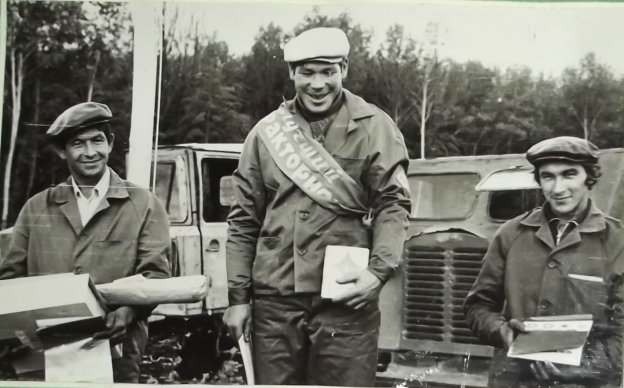 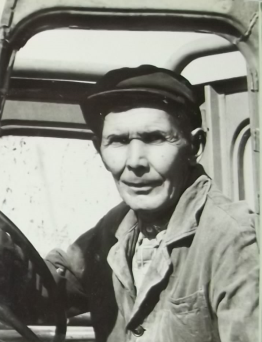 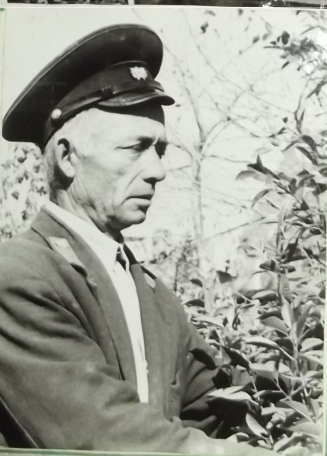 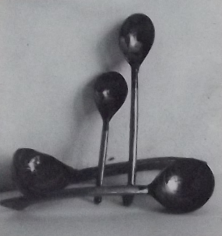 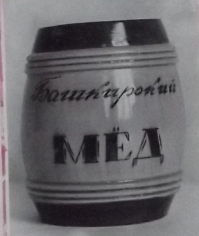 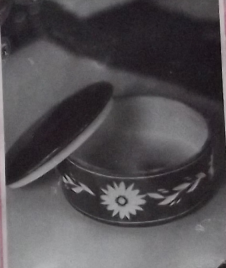 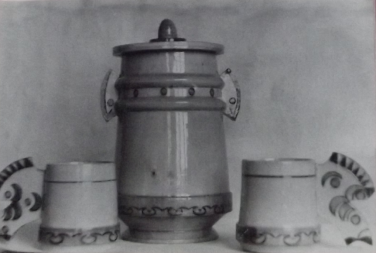 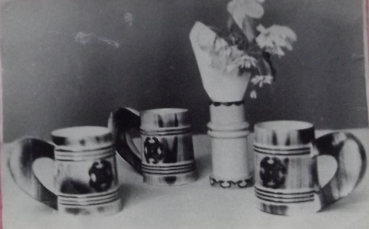 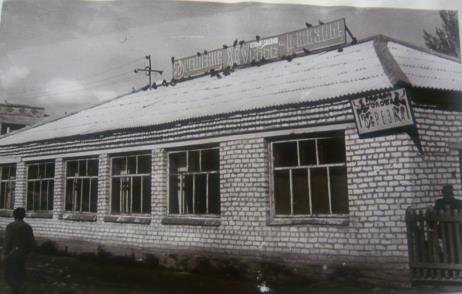 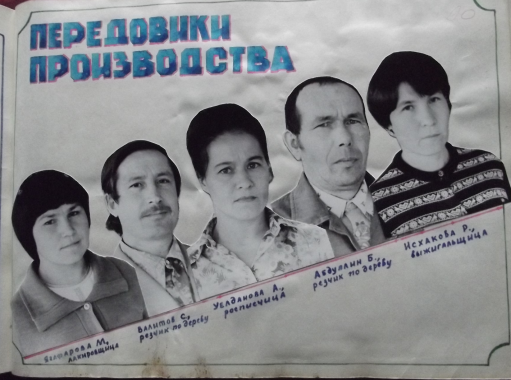 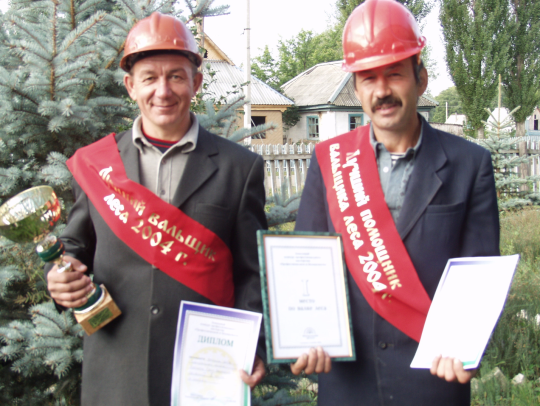 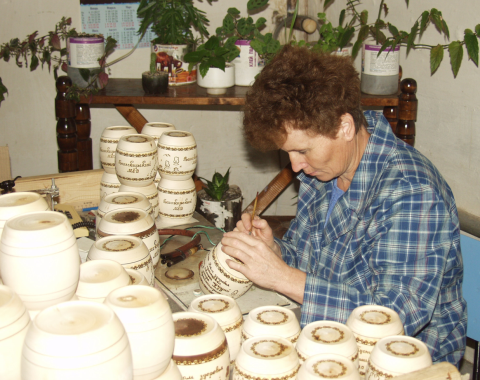 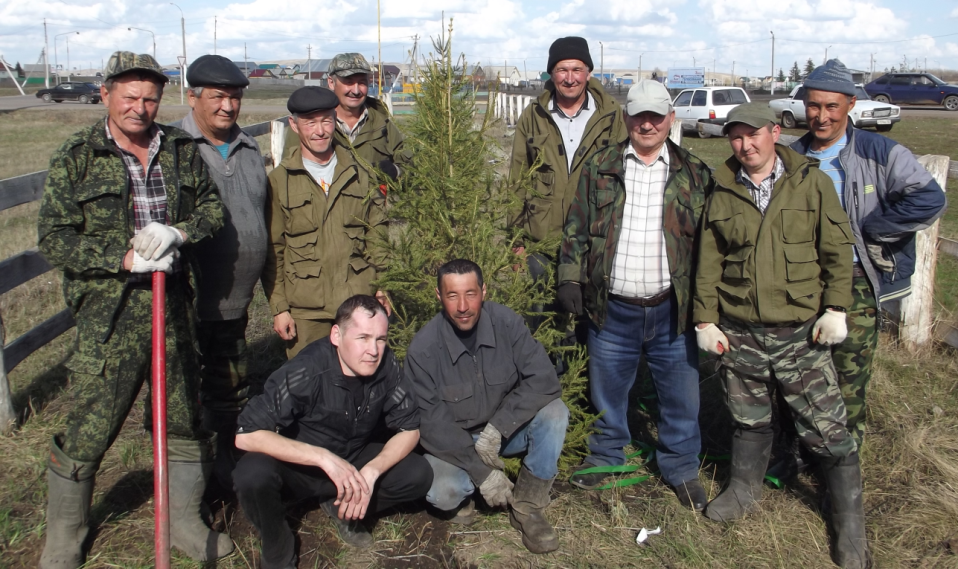 